Закарпатский рецепт бодрости +СПА ! Релаксуй 4 дня!Львов – Трускавец – Урыч – Мукачево – Лумшоры – Шипот – Львов5 дней/4 ночи Только в этом туре у Вас будет возможность: 
- в СПА центре ТРУСКАВЦА снять усталость и напряжение рабочих будней -
- любоваться красочными пейзажами у подножия скального города ТУСТАНЬ -
- оздоровиться, покупавшись в медных ЧАНАХ с минеральной водой в ЛУМШОРАХ -
- почувствовать себя птицей, возвышаясь над горными масивами УКРАИНСКИХ КАРПАТ -Стоимость тура: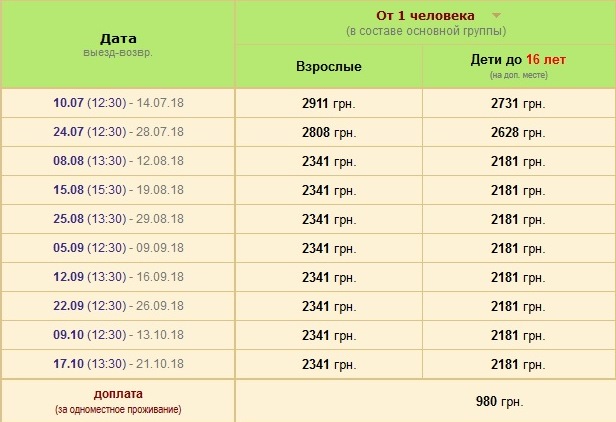  *возможны изменения в стоимости-10% скидка на экскурсии, оплаченные до выезда
Если, определиться с конкретными экскурсиями предпочитаете в туре, тогда рекомендуем услугу “Турпакет”.
На выбранную сумму "Турпакета" также предоставляется скидка 10%ТУРИСТИЧЕСКАЯ КОМПАНИЯ-ОПЕРАТОР НЕ НЕСЕТ ОТВЕТСТВЕНОСТИ ЗА РАБОТУ ТАМОЖЕННЫХ И
ПОГРАНИЧНЫХ СЛУЖБ, А ТАКЖЕ ЗА ПРОБКИ И РЕМОНТЫ НА ДОРОГАХ И ПОГОДНЫЕ УСЛОВИЯ.
Компания-ОПЕРАТОР оставляет за собой право вносить изменения в программу тура без изменения общего количества услуг.День 1Львов – Трускавец - Пилипец 09:00 Подарок от компании: экскурсия по городу «Лабиринтами львовских улиц…» Здесь все дышит древностью, кажется, что мы переносимся на несколько веков назад. Именно здесь мы можем притронуться к сказке, открыть для себя настоящую красоту старинного Львова.Для туристов, которые прибывают на Львовский ж.д. вокзал - трансфер на Терминал «А».Отправление в тур осуществляется с Комплекса Терминал «А». Выезд со Львова в Трускавец. А теперь забываем о работе и начинаем наслаждаться отдыхом. Для начала нас ждет мир красоты и чувственного отдыха в роскошном СПА-центре «МЕД-ПАЛАС» (опл. доп.). Здесь мы сможем отдохнуть и снять напряжение, воспользовавшись услугами двух бассейнов с температурой воды около 25-27С, двух ванн-джакузи, четырех саун (инфракрасная и финская сауны, римская парная и русская баня), тренажерного зала и солярия, а также фито-бара. Свободное время в СПА-комплексе. Поселение в отель по маршруту.День 2ТрускавецЗавтрак. Свободное время в Трускавце. Приглашаем посетить экскурсию:«Там, где рождаются легенды» (260/230 грн.). Сначала мы последуем тропинками Юрия Дрогобыча, – первого украинца, профессора медицины и астрономии, ректора Болонского университета, профессора медицинского факультета Краковского университета. Мы попадем в город легендарного Бруно Шульца, город, который был центром солеварения в 14в. Конечно, же, это Дрогобыч. У нас будем возможность оценить красоту города: площадь Рынок, готический костел св. Бартоломея, деревянная церковь св. Юра – украшена куполами и галереями – и все это без единого гвоздя!!! Далее мы посетим старинное село – Розгирче, которое раскинулось в долине речки Стрый. Главной туристической изюминкой села является скальный монастырь XIII – XIV вв. Пещеры высечены на двух уровнях, соединенных лестницей. Стены пещерного монастыря расписаны граффити, самые старые из которых датируются 1675 г. Также здесь у нас будет возможность посетить небольшое хозяйство, с разными зверюшками и настоящий музей-крыивка! (хозяйство и музей-крыивка посещаются только в теплый период года)Возвращение в отель.День 3ТустаньЗавтрак. Освобождение номеров. Выезд на экскурсию:«Страна под названием Тустань». Здесь, среди гор, скрылось от окружающего мира небольшое село Урич, которое стало известно благодаря раскинувшимся неподалеку гигантским песчаным скалам. Это древний скальный оборонный комплекс Тустань, комплекс уникальных карпатских пирамид, который продолжает жить и сохраняет в камне свою многовековую историю... Тустань давно уже не привлекает завоевателей и торговцев, а лишь путешественников и туристов, которые наслаждаются здесь причудливыми творениями природы и замечательными прикарпатскими пейзажами. Переезд в сторону Мукачево. Поселение в отель по маршруту. Свободное время. Приглашаем посетить экскурсию:«Жаркий релакс в Косино» (100/80 грн.+вх.билет). Мы отправляемся в комплекс «Термальные воды Косино», где нас ждет купание в уникальных открытых бассейнах. Здесь каждый может выбрать где расслабляться, ведь на территории комплекса 7 бассейнов – 4 термальных, пресный с аква-баром, бассейн для плаванья и детский бассейн с горкой-аттракционом, а также две ванны Кнайпа.Возвращение в отель.Переезд в сторону Мукачево. Поселение в отель по маршруту. Свободное время. Приглашаем посетить экскурсию:Возвращение в отель.
http://www.akkord-tour.com.ua/product.php/product_id/5662/category_id/106/land_id/2Переезд в сторону Мукачево. Поселение в отель по маршруту. Свободное время. Приглашаем посетить экскурсию:Возвращение в отель.
http://www.akkord-tour.com.ua/product.php/product_id/5662/category_id/106/land_id/20Переезд в сторону Мукачево. Поселение в отель по маршруту. Свободное время. Приглашаем посетить экскурсию:Возвращение в отель.
http://www.akkord-tour.com.ua/product.php/product_id/5662/category_id/106/land_id/2Переезд в сторону Мукачево. Поселение в отель по маршруту. Свободное время. Приглашаем посетить экскурсию:Возвращение в отель.
http://www.akkord-tour.com.ua/product.php/product_id/5662/category_id/106/land_id/20День 4ЛумшорыЗавтрак. Свободное время. Приглашаем посетить экскурсию:«Лумшоры – старосветское джакузи»(300/280 грн.). . Лумшоры – небольшое село, окруженное горными склонами и стремительными водопадами, оно словно охраняет себя от окружающего мира, впереди - только горы и небо. Недалеко от села мы увидим каскад небольших водопадов, потоки которых мчатся сюда с полоныны Руна, падая на гладкие серые камни с высоты 12 м. Но, в первую очередь, Лумшоры известны процедурой купания в чанах, которую практикуют здесь еще с XVII века! Нас посадят в огромный медный чан с минеральной сероводородной водой и будут «варить» на медленном огне. А если станет горячо – можно, и даже нужно, охладится в горном потоке, который неспешно «бежит» в нескольких метрах от чана.Экскурсия-дегустация «Красоты виноградного края» (230/180 грн.), Сначала нас встретит замок «Паланок», мощные стены которого возвышаются на замковой горе. Как и большинство замков, его можно назвать сокровищницей многолетней истории, свидетелем придворных интриг и важных государственных решений, измен и побед, и, конечно, большой любви. Интересно услышать фантастическую историю Илоны Зрини, присоединяйтесь! После прогулки замком, мы продолжим нашу интересную беседу в княжеских винных подвалах замка Паланок. Да, нас ждет самое вкусное - дегустация 10 различных вин, среди них и легендарный марочное выдержанное вино «Роза Карпат».Отдыхаем и наслаждаемся!!!День 5Полонына Боржава – ЛьвовЗавтрак. Освобождение номеров. Нас ждет полонына Боржава (вх. билеты опл. доп.) - целебный горный воздух, звенящая тишина и окружающая красота сделают пребывание на территории долины Боржава незабываемым приключением, которое непременно захочется повторить! Переезд во Львов.
17:00 ориентировочное время прибытия во Львов. Место прибытия во Львов - Комплекс Терминал «А».
18:00 ориентировочное время трансфера на ж.д. вокзал.Стоимость тура ВКЛЮЧАЕТ• групповая страховка (в случае личной подачи необходима индивидуальная страховка - оплачивается дополнительно)
• проживание в отеле 2*- 3*, завтраки;
• проезд по маршруту автобусом туристического класса;
• экскурсионное обслуживание согласно программе;
• сопровождение представителя фирмы;
• страховка (групповая);
• Подарок от компании - экскурсия по ЛьвовуСтоимость тура НЕ ВКЛЮЧАЕТ:• Турпакет (по желанию).
• услуга "гарантийный платеж от невыезда" - 150 грн.
• услуга "гарантированные места в начале автобуса" - 150 грн. (места с 1 по 16).
• Входные билеты в экскурсионные объекты.
• Факультативные экскурсии, рекомендованные программы.
• Проезд в общественном транспорте.
• Личные расходы (обеды, ужины, сувениры).Если Турист в период обслуживания по своему усмотрению или в силу других обстоятельств не воспользовался всеми или частью оплаченных услуг, считается, что такие услуги предоставлены в полном объеме.